	Année universitaire 2018 / 2019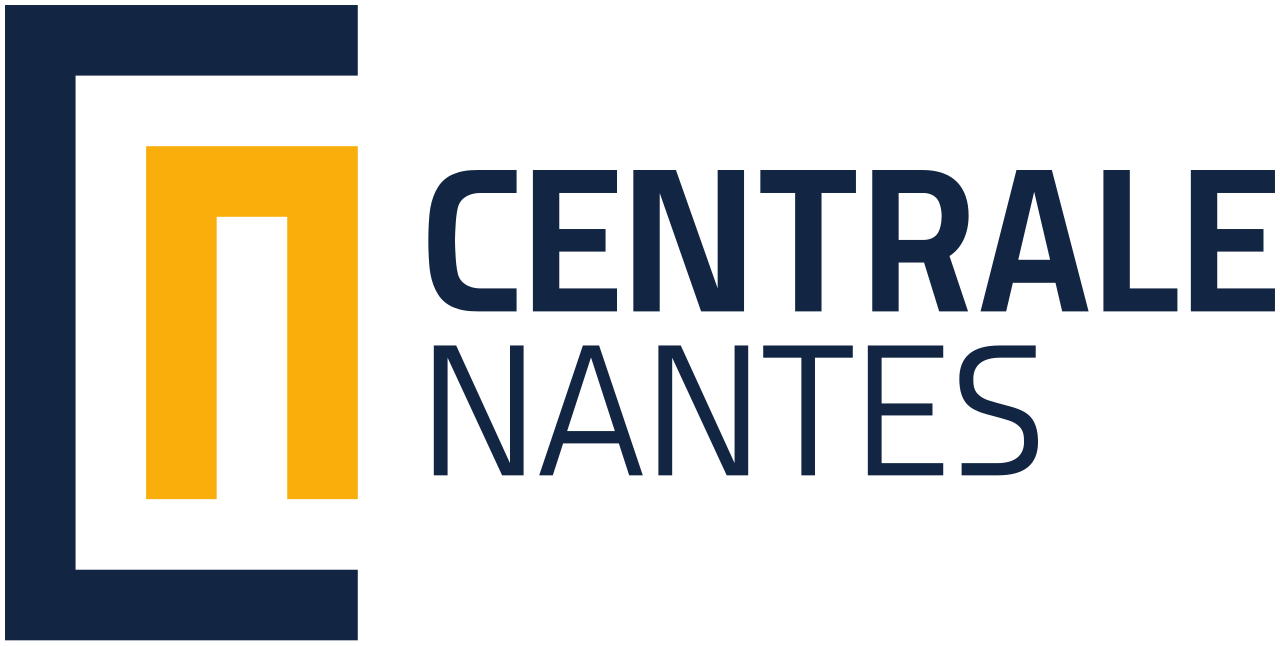 Dossier de candidatureà une année de césureVotre nomVotre groupe de 2e annéeAccompagnateur Ecole : votre accompagnateurSommaire1	Introduction	32	Mon projet personnel	33	Pourquoi une annÉe de cÉsure ?	34	Mon projet d’annÉe de cÉsure	34.1	Mes démarches	34.2	Description de l’entreprise	34.3	Description du poste	34.4	Déroulement de la mission	34.5	Mon opinion sur le poste	35	FormalitÉs – ModalitÉs pratiques	35.1	Formalités légales	35.2	Modalités pratiques	36	Budget prÉvisionnel	37	Conclusion	3IntroductionBrève introduction Mon projet personnelPrésentation de votre projet professionnel. Pourquoi une année de césure ?Pourquoi voulez-vous réaliser cette année de césure ?Que va t’elle vous apporter tant sur le plan personnel que professionnel ?Mon projet d’année de césureMes démarchesQuelles démarches avez-vous entreprises pour mettre en œuvre votre année de césure ? (traces écrites des échanges avec les entreprises ou autres).Description de l’entreprise ou de l’associationDescription de l’entreprise qui vous accompagne dans votre démarche d’année de césure. Description du posteQuel poste allez-vous occuper au cours de votre année de césure ? Quelle mission vous est confiée ? Déroulement de la missionIndiquez les différents lieux où se déroulera la mission, les dates auxquelles vous serez dans chacun de ces lieux et la mission que vous aurez à y effectuer.Mon opinion sur le posteEn quoi ce poste est-il en adéquation avec votre projet professionnel ?Formalités – Modalités pratiquesFormalités légalesQuelles formalités légales devez vous effectuer (visa, couverture maladie, …) ?Auprès de qui ?Dans quel délai ?Modalités pratiquesHébergementCompte bancaire (pays étrangers)AssurancesBudget prévisionnelComment comptez-vous équilibrer votre budget pendant cette année ?Quelles sont les dépenses que vous prévoyez (hébergement, nourriture, transport, …) ?Vos recettes (indemnités, emprunt, …) ?ConclusionBrève conclusion sur les points forts de votre dossier